Bawdsey CEVC Primary School        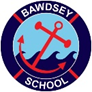 School Lane, Bawdsey, Woodbridge, Suffolk, IP12 3ARExecutive Headteacher: Mrs Katie ButlerT: 01394 411365Email: admin@bawdsey.suffolk.sch.ukDear Parents and Carers,I hope that you all had a great Easter break and are feeling refreshed for this coming term. The children have settled well into the new term and have enjoyed discovering the new areas in the classroom.CurriculumIn Literacy, we have shared The Colour Monsters book and  are now looking at rhyme with Oi Frog! We will be sharing more traditional tales and stories to help with transition towards the end of term. In phonics, we will be continuing with our Little Wandle Letters and Sounds scheme. Both Reception and Year 1 have been making good progress with this. We will continue to send out each week’s phonic learning in the Home Learning books. Regular practice of these at home will really benefit your child’s progress. Using the Little Wandle books as home readers is really improving your child’s fluency when reading, thank you for your support with the transition to the new scheme. In Maths this term, Reception are working with numbers up to 20. We will look at comparing different numbers and how to compose them in a range of ways. As we progress into the term, we will be looking at pattern and shape.In Maths this term Year 1 are looking at place value and understanding the composition of numbers between 0-100. We are also working on multiplication and division- particularly counting in 2’s, 5’s and 10’s.For this half term, children in Starfish Class will be taking part in Wild Beach School on a Wednesday afternoon. For this, could children please bring their wellie boots and a waterproof coat/jacket and a change of clothes if needed. The Wildlife Ranger- Kirsty has already praised your children both for their enthusiasm for learning and their lovely manners. PE will take place on Monday and Friday afternoons each week. Your children can come to school in their PE kits as this saves time and means they have more time taking part in the activities.During topic lessons this half term, we will be focussing on geography and science. In geography, we will be looking at the weather and our local area. For science, we will focus on the changing seasons, the frog life cycle, minibeasts  and how to classify them.Please continue reading with your children every day and recording it in their reading records. Phonics Home Learning (Reception and Year 1) and Spellings (Year 1) will continue to be sent home on Thursday. Please can children bring their Home Learning book in on a Wednesday/ Thursday so it can be checked and updated. For homework we will be sending home logins for Numbots shortly, which will help the year 1 children with their number bond work.If you have any questions, please feel free to speak to Mrs Butler or Mrs Lincoln on the door, or email us via the admin email address.Mrs Butler and Mrs Lincoln